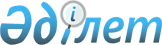 Батыс Қазақстан облыстық мәслихатының 2016 жылғы 10 маусымдағы №4-4 "Батыс Қазақстан облысының азаматтарына емделу үшін елді мекен шегінен тысқары жерлерге бюджет қаражаты есебінен тегін жол жүруді ұсыну туралы" шешімінің күші жойылды деп тану туралыБатыс Қазақстан облыстық мәслихатының 2020 жылғы 9 желтоқсандағы № 40-6-1 шешімі. Батыс Қазақстан облысының Әділет департаментінде 2020 жылғы 10 желтоқсанда № 6529 болып тіркелді
      Қазақстан Республикасының 2001 жылғы 23 қаңтардағы "Қазақстан Республикасындағы жергiлiктi мемлекеттiк басқару және өзiн-өзi басқару туралы" Заңын, Қазақстан Республикасының 2016 жылғы 6 сәуірдегі "Құқықтық актілер туралы" Заңын басшылыққа ала отырып, Батыс Қазақстан облыстық мәслихаты ШЕШІМ ҚАБЫЛДАДЫ:
      1. Батыс Қазақстан облыстық мәслихатының 2016 жылғы 10 маусымдағы № 4-4 "Батыс Қазақстан облысының азаматтарына емделу үшін елді мекен шегінен тысқары жерлерге бюджет қаражаты есебінен тегін жол жүруді ұсыну туралы" (Нормативтік құқықтық актілерді мемлекеттік тіркеу тізілімінде №4472 тіркелген, 2016 жылы 16 шілдедегі Қазақстан Республикасының нормативтік құқықтық актілерінің эталондық бақылау банкінде жарияланған) шешімінің күші жойылды деп танылсын.
      2. Облыстық мәслихат аппаратының басшысы (Е.Калиев) осы шешімнің әділет органдарында мемлекеттік тіркелуін қамтамасыз етсін.
      3. Осы шешім алғашқы ресми жарияланған күнінен кейін күнтізбелік он күн өткен соң қолданысқа енгізіледі.
					© 2012. Қазақстан Республикасы Әділет министрлігінің «Қазақстан Республикасының Заңнама және құқықтық ақпарат институты» ШЖҚ РМК
				
      Мәслихат хатшысы

М. Құлшар

      Мәслихат хатшысы

М. Құлшар
